ΘΕΜΑ:  10ο τεύχος του διαδικτυακού περιοδικού «Πράσινος Πλανήτης» του ΚΠΕ Βάμου με αφιέρωμα στην Παγκόσμια Συμφωνία για τη ΒιοποικιλότηταΤο Κέντρο Εκπαίδευσης για το Περιβάλλον και την Αειφορία Κ.Ε.ΠΕ.Α (ΚΠΕ) Βάμου, στο πλαίσιο της Πράξης «ΚΕΝΤΡΑ ΠΕΡΙΒΑΛΛΟΝΤΙΚΗΣ ΕΚΠΑΙΔΕΥΣΗΣ (ΚΠΕ)-ΠΕΡΙΒΑΛΛΟΝΤΙΚΗ ΕΚΠΑΙΔΕΥΣΗ», που υλοποιείται μέσω του  Επιχειρησιακού Προγράμματος «ΑΝΑΠΤΥΞΗ ΑΝΘΡΩΠΙΝΟΥ ΔΥΝΑΜΙΚΟΥ, ΕΚΠΑΙΔΕΥΣΗ ΚΑΙ ΔΙΑ ΒΙΟΥ ΜΑΘΗΣΗ» με τη συγχρηματοδότηση της Ελλάδας και της Ευρωπαϊκής Ένωσης, κυκλοφόρησε το 10ο τεύχος του διαδικτυακού περιοδικού «Πράσινος Πλανήτης»Το διαδικτυακό αυτό περιοδικό εκδίδεται με την αξιοποίηση της πλατφόρμας και των εργαλείων που παρέχει το Πανελλήνιο Σχολικό Δίκτυο για την υποστήριξη σχολικών περιοδικών και εφημερίδων https://schoolpress.sch.gr/  Σε αυτό το τεύχος περιλαμβάνονται:Ένα αφιέρωμα στην ιστορική Παγκόσμια Συμφωνία για την προστασία της Βιοποικιλότητας του πλανήτη μας.Τι λένε μεγάλες περιβαλλοντικές οργανώσεις όπως το Παγκόσμιο Ταμείο για τη Φύση (WWF) και η Greenpeace γι” αυτή τη Συμφωνία και την εφαρμογή της.Πρωτοβουλία «Πράσινοι Πολίτες» (Green Citizens) της UNESCOΤα ευρωπαϊκά προγράμματα Erasmus+ του ΚΕΠΕΑ/ΚΠΕ Βάμου, όπως παρουσιάστηκαν στην Ημερίδα του Ιδρύματος Κρατικών Υποτροφιών για την πλατφόρμα EPALE για την εκπαίδευση ενηλίκων.Νέα φυλλάδια και αφίσες του ΚΕΠΕΑ Βάμου για τα νέα εκπαιδευτικά μας προγράμματα για το Κλίμα, τη Διατροφή και τη Θάλασσα.Εικόνες από τις συμμετοχές των σχολείων στην Ημέρα Υπαίθριας Εκπαίδευσης και δράσης για το Κλίμα.8 προτάσεις στήριξης των εκπαιδευτικών για την Περιβαλλοντική Εκπαίδευση.Σύσταση του Συμβουλίου της Ευρωπαϊκής Επιτροπής για την Εκπαίδευση για την Πράσινη Μετάβαση και την Αειφόρο Ανάπτυξη.Διαδραστικό βιβλίο του προγράμματος Erasmus+ «Κλιματική Αλλαγή, Πρόσφυγες και Μετανάστες«.Ημερολόγιο αντίστροφης μέτρησης μέχρι τα Χριστούγεννα με διάσημους πίνακες που έχουν σχέση με τη φύση.Το περιβάλλον στο βιβλίο «Ένας κύβος παραμύθια«.`Το περιοδικό είναι διαθέσιμο ελεύθερα για να το δει κανείς και να αξιοποιήσει υλικό από αυτό στο διαδίκτυο  στη διεύθυνση https://schoolpress.sch.gr/prasinosplanitis/archives/series/prasinosplanitis10Για το ΚΕΠΕΑ/ΚΠΕ ΒάμουΟ ΥπεύθυνοςΠοντικάκης Φώτιος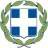 ΕΛΛΗΝΙΚΗ ΔΗΜΟΚΡΑΤΙΑΥΠΟΥΡΓΕΙΟ ΠΑΙΔΕΙΑΣ ΚΑΙ ΘΡΗΣΚΕΥΜΑΤΩΝΠΕΡΙΦΕΡΕΙΑΚΗ Δ/ΝΣΗ ΠΕ & ΔΕ ΚΡΗΤΗΣΚΕΝΤΡΟ ΕΚΠΑΙΔΕΥΣΗΣ ΓΙΑ ΤΟ ΠΕΡΙΒΑΛΛΟΝ ΚΑΙ ΤΗΝ ΑΕΙΦΟΡΙΑ ΒΑΜΟΥΕΛΛΗΝΙΚΗ ΔΗΜΟΚΡΑΤΙΑΥΠΟΥΡΓΕΙΟ ΠΑΙΔΕΙΑΣ ΚΑΙ ΘΡΗΣΚΕΥΜΑΤΩΝΠΕΡΙΦΕΡΕΙΑΚΗ Δ/ΝΣΗ ΠΕ & ΔΕ ΚΡΗΤΗΣΚΕΝΤΡΟ ΕΚΠΑΙΔΕΥΣΗΣ ΓΙΑ ΤΟ ΠΕΡΙΒΑΛΛΟΝ ΚΑΙ ΤΗΝ ΑΕΙΦΟΡΙΑ ΒΑΜΟΥΚεφαλάς, 10-01-2023 Αρ. Πρωτ. 87Δ/νση: Πληροφορίες: Τηλέφωνο:Fax: e-mail:Ιστολόγιο:Κεφαλάς Αποκορώνου 73008Ποντικάκης Φώτιος28250-8323028250-83231kpevamou@gmail.com  http://kpevamou.blogspot.gr ΠΡΟΣ: ΠΔΕ ΚρήτηςΚοιν.Συντονίστρια Εκπαίδευσης για την ΑειφορίαΥπεύθυνοι Σχολικών Δραστηριοτήτων ΠΔΕ ΚρήτηςΠΕΚΕΣ ΚρήτηςΙΝΕΔΙΒΙΜ